疫情期间夜间施工许可办理方法为做好疫情期间夜间施工许可办理工作，全力保障园区施工单位复工建设，现实行《疫情期间夜间施工许可办理方法》，具体如下：登录苏州工业园区管理委员会，通过页面底部的网上政府进入国土环保局网站，网上办事栏选中苏州工业园区国土环保局夜间建筑施工作业审批，按附件要求填报相关资料。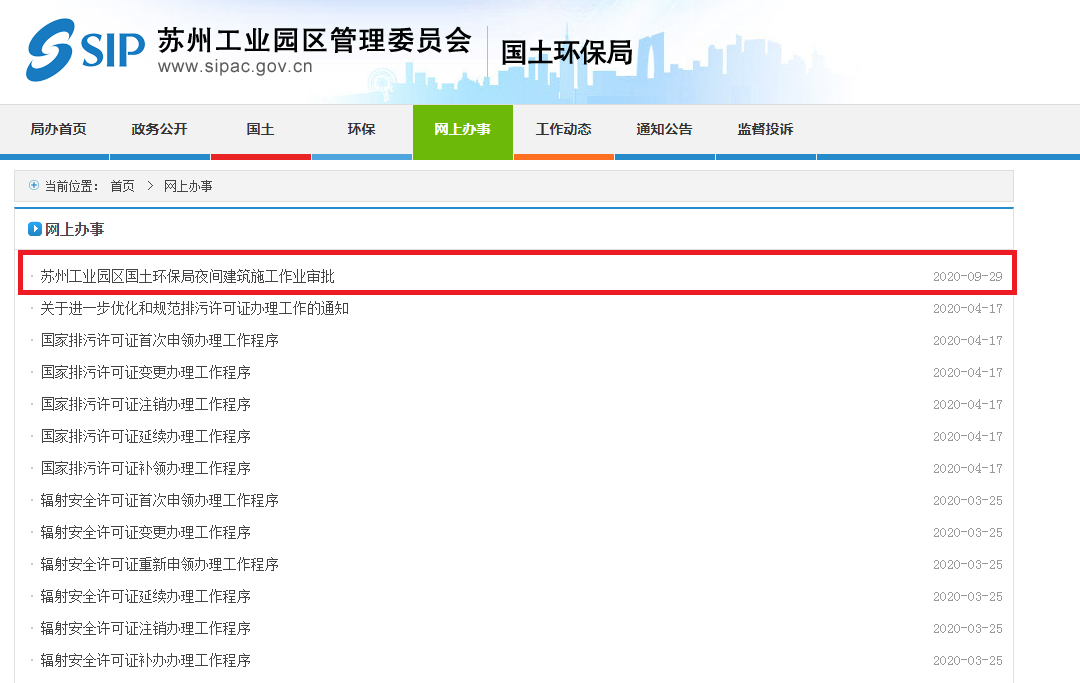 将相关夜间施工许可材料以pdf形式扫描（不得以拍照件转pdf）并整合成一个pdf文件后邮件发送至hb12369@sipac.gov.cn （附联系人和联系方式，文件容量不要超过20M） 环保部门收到相关办理材料后，于3个工作日内出具许可意见，许可意见电子档（盖章）通过邮件发还申请单位。4、咨询电话：0512-62589723、0512-625897255、法律依据：《中华人民共和国环境噪声污染防治法》、《江苏省环境噪声污染防治条例》、《苏州市建筑施工噪声污染防治管理规定》。                                   苏州工业园区环境执法大队                                        2020年2月24日办理夜间施工材料要求：一、首次递交资料：1、建设单位（包括建筑开发单位、承包施工单位、工程转承包单位）营业执照（复印件）；2、建筑工地设备布置图及周边地形图；3、《建筑工程施工许可证》复印件。以上均加盖施工方章。二、办理申请递交资料：1、建筑施工场地夜间施工证明申请表（国土环保局网站—网上办事下载），加盖施工方章。(不得手写，不得改变表格样式)2、夜间施工情况说明。（内容：申请作业时间、作业内容、作业方量、混凝土开始施工时间、申请夜间施工必要性说明、主要降噪措施），加盖施工方公章、监理公章。内容页数超过1页以上的，请加盖骑缝章。3、混凝土方量配比单，加盖施工方章。备注：申请夜间施工原则上“批二停一”。务必提前2个工作日递交申请，申请办理周六、周日许可的，务必于周五上午9:00前递交申请。